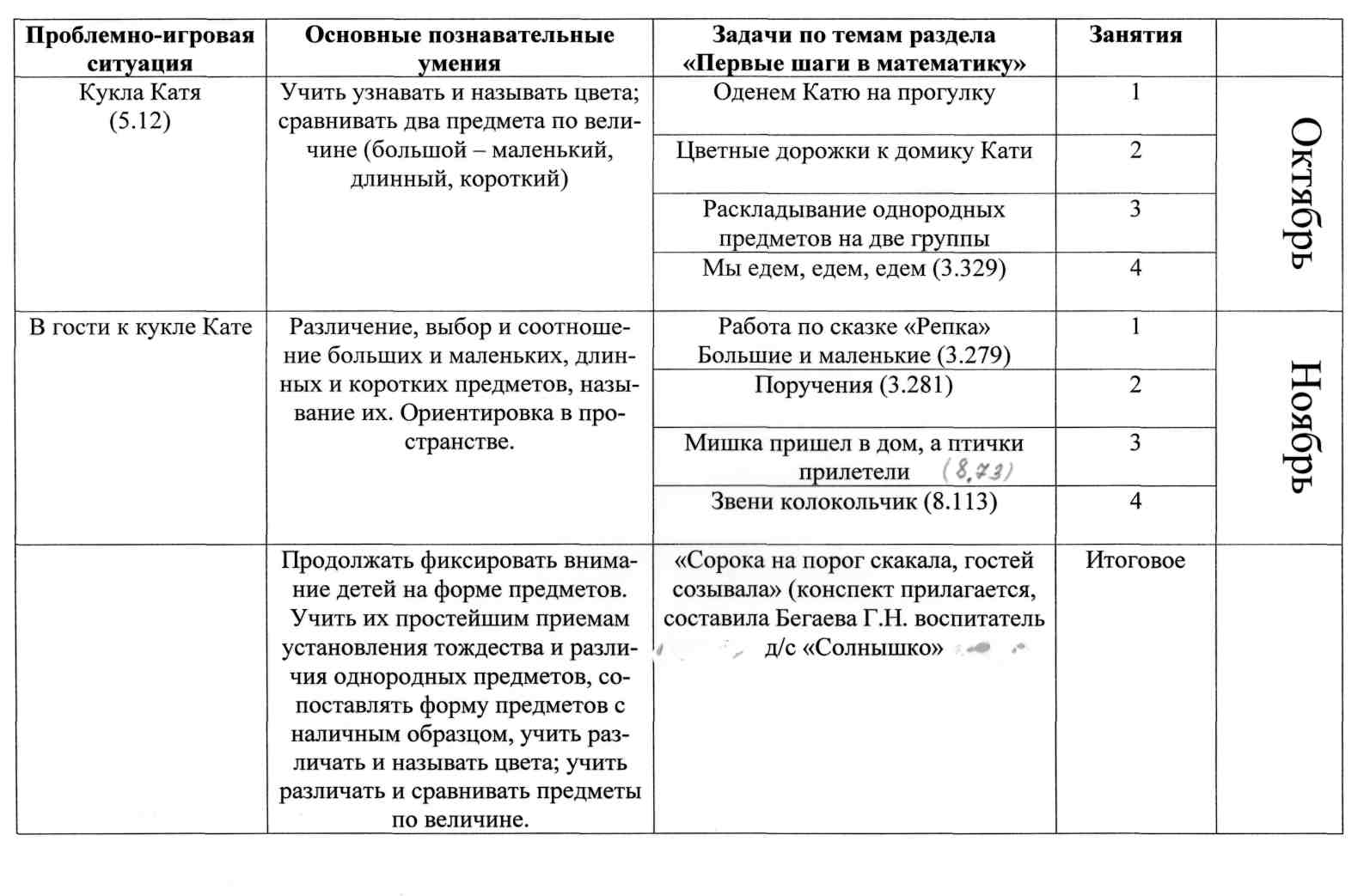 	                                             Перспективное планирование по математике 1 младшая группа                                                                                                             Приложение 1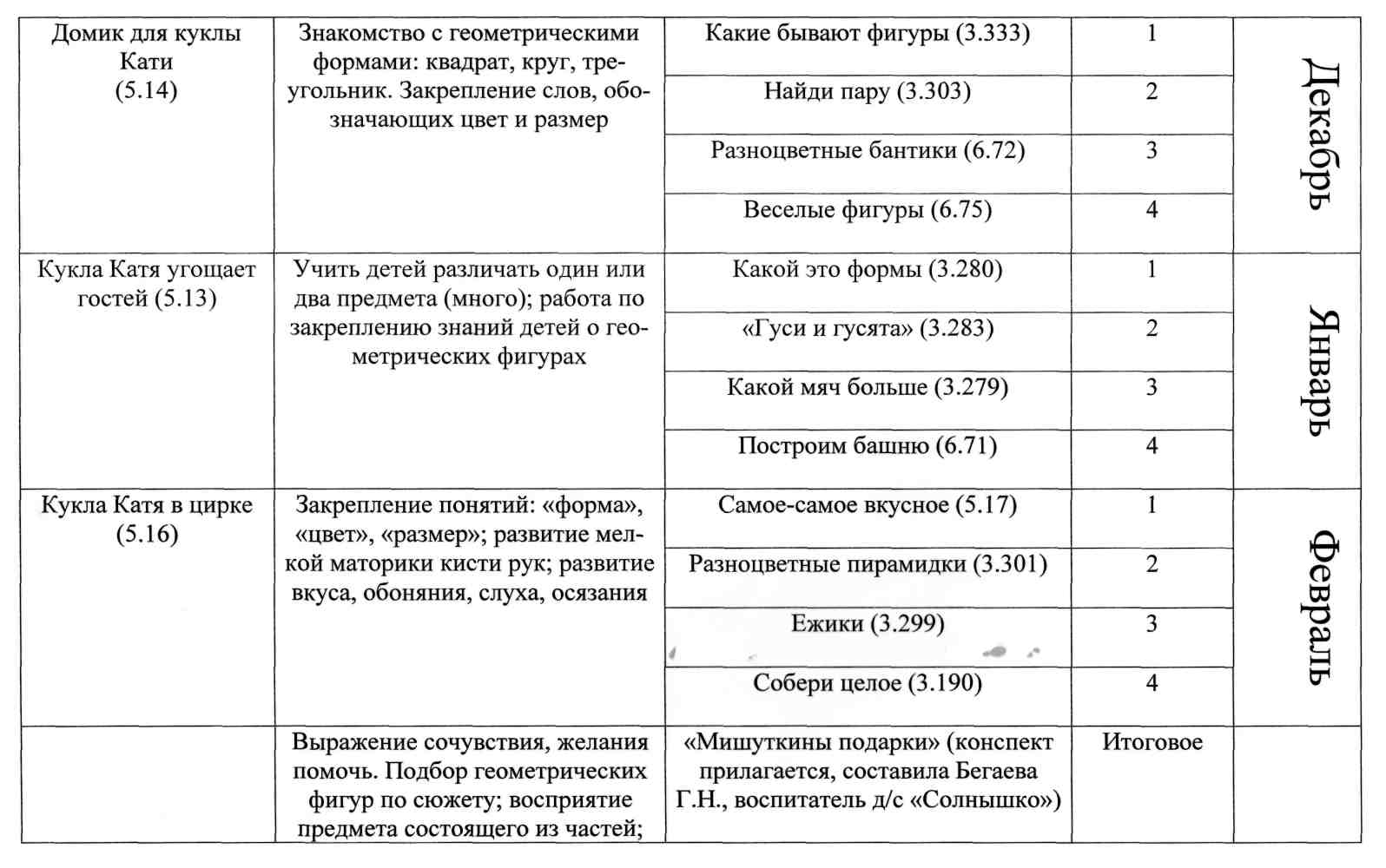 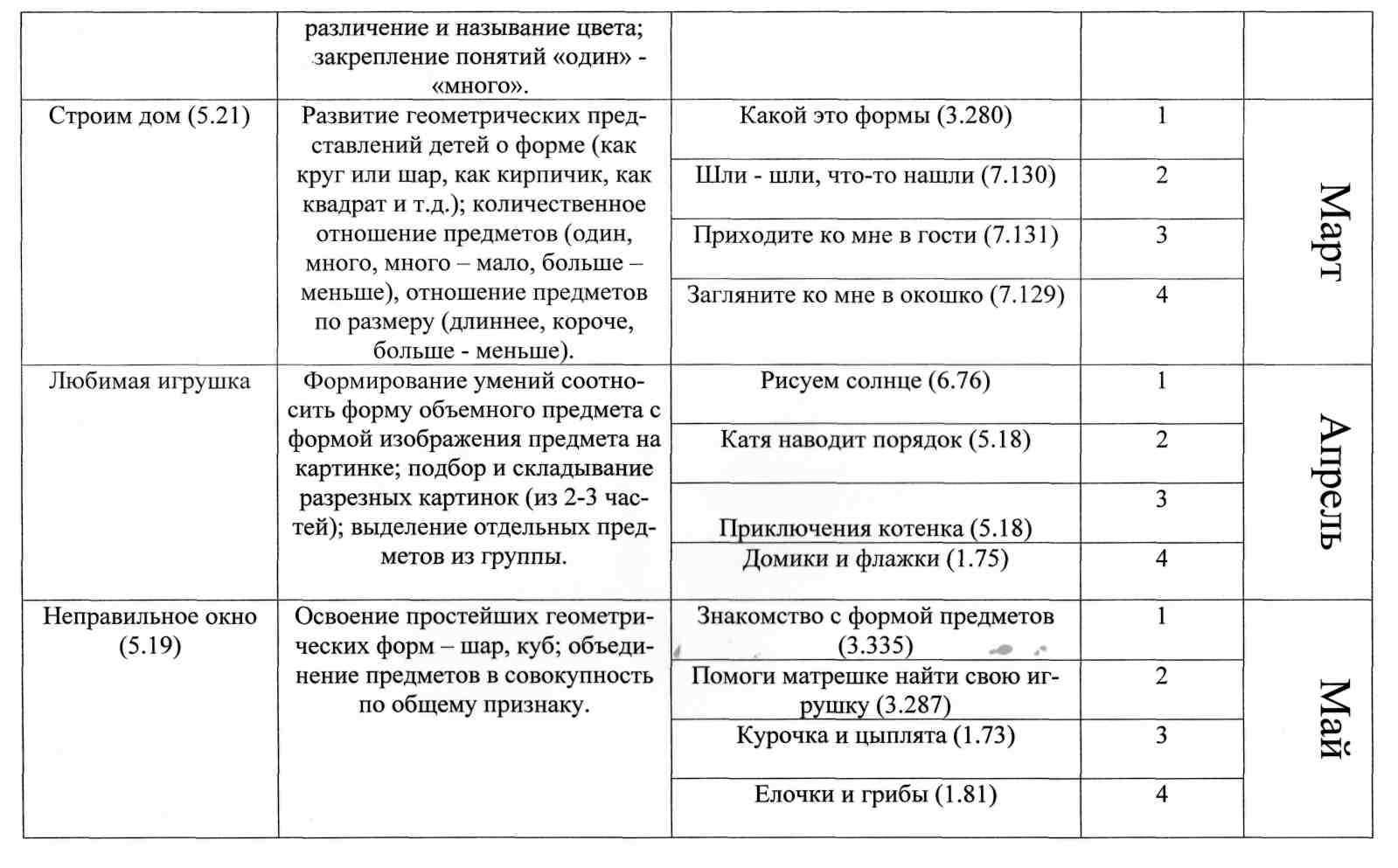 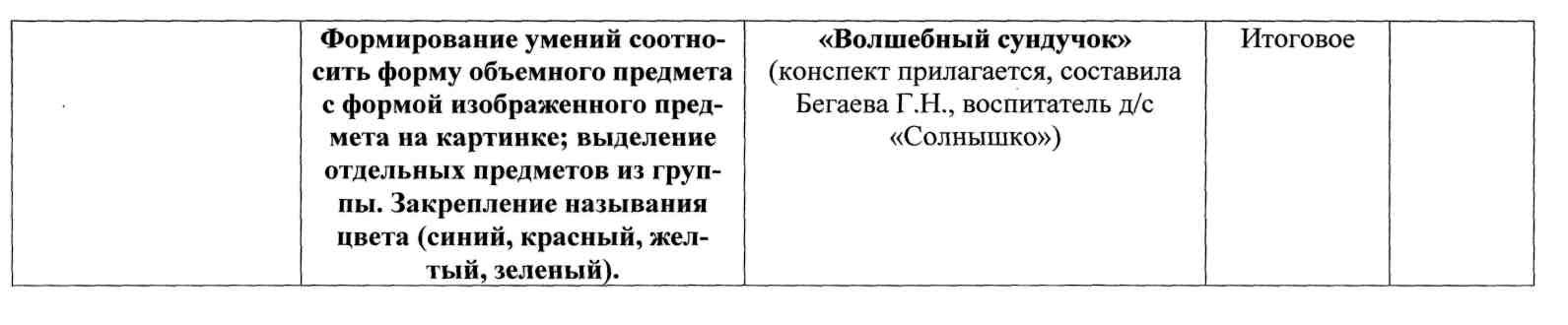 РЕКОМЕНДУЕМАЯ ЛИТЕРАТУРА1.   Э.Г.Пилюгина «Занятия по сенсорному воспитанию», М.: 1983 г.2.  Е.А.Бондаренко «Развивающие игры для детей от года до трех лет», М.: ООО «Издательство ACT», 2002 г.3.  К.Ю.Белая «Первые шаги», М.: Линка-Пресс, 2002 г.4.  Дошкольное воспитание.5.  З.А.Михайлова, И.Н.Чеплашкина «Математика - это интересно», «Детство-Пресс», 2002 г.6.  И.Э.Томашпольская «Развивающие игры для детей 2-8 лет», СПб., 1996 г.7.  Т.Н.Доронова «Радуга». М.: Просвещение, 1993 г.8.  Е.В.Зворыгина «Дидактические игры и занятия с детьми раннего возраста». М.: Просвещение, 1985 г.